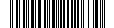 МИНИСТЕРСТВО НАУКИ И ВЫСШЕГО ОБРАЗОВАНИЯ РОССИЙСКОЙ ФЕДЕРАЦИИфедеральное государственное бюджетное образовательное учреждениевысшего образования«АДЫГЕЙСКИЙ ГОСУДАРСТВЕННЫЙ УНИВЕРСИТЕТ»(ФГБОУ ВО «АГУ»)ПРИКАЗО размерах оплаты за проживание в студенческих общежитияхВ связи с изменениями в размерах региональных тарифов, в соответствии с нормативами затрат на одного проживающего в студенческих общежитиях ФГБОУ ВО «АГУ" и на основании ходатайства комиссии по расчету оплаты за проживание в общежитиях, на основании решения Ученого Совета АГУ (протокол № 14 от 31.08.2023 года), с учетом мнения первичной профсоюзной организации студентов, приказываю:1. Установить на период с 01.09.2023 года по 31.08.2024 года размеры оплаты за проживание в общежитиях № 1, № 2, № 3, № 4, МГГТК АГУ, включающие плату за пользование жилым помещением (наем), оплату коммунальных услуг и доплату за комфортность для студентов и аспирантов очной формы обучения, обучающихся на бюджетной и коммерческой основе: 2. Установить на период с 01.09.2023 года по 31.08.2024 года для студенческих семей (плательщик за семью – один из супругов) следующие размеры ежемесячной платы за проживание в общежитии № 3 ФГБОУ ВО «АГУ», (ул. Юннатов, 1):3. В целях социальной защиты студенческих семей, имеющих детей, совокупный размер оплаты за проживание в общежитии для студенческих семей, имеющих одного ребенка до 3-х лет, снижается на 25%, для имеющих двух и более детей – на 50% от рассчитанного размера оплаты. 4. Установить с 01.09.2023 года по 31.08.2024 года следующие размеры возмещения услуг по временному размещению граждан:5. Установить 01.09.2023 года по 31.08.2024 года следующие размеры оплаты за проживание для преподавателей и сотрудников:6. Студентам, путешествующим по России в период каникул, при наличии свободного номера фонда в общежитиях ФГБОУ ВО «АГУ», установить размер стоимости проживания указанных лиц в общежитиях ФГБОУ ВО «АГУ» в соответствии с п.1.  7. Директору департамента информационно-имиджевой политики Тлюстангеловой И.Х. в соответствии с требованиями пункта 2 статьи 29 Федерального закона от 29.12.2012 г. № 273-ФЗ "Об образовании в Российской Федерации", обеспечить размещение настоящего приказа на официальном сайте ФГБОУ ВО «АГУ» в информационно-телекоммуникационной сети «Интернет» по ссылке https://adygnet.ru/zhizn-v-agu/kampus/obshchezhitiya-oplata-prozhivaniya/.8. Контроль исполнения настоящего приказа возложить на директора по экономическому развитию Чундышко С.П.31.08.2023Майкоп№1863Номер и адрес общежитияОтопительный сезон (октябрь-апрель), рублейОтопительный сезон (октябрь-апрель), рублейОтопительный сезон (октябрь-апрель), рублейОтопительный сезон (октябрь-апрель), рублейНеотопительный  сезон (май-сентябрь), рублейНеотопительный  сезон (май-сентябрь), рублейНеотопительный  сезон (май-сентябрь), рублейНеотопительный  сезон (май-сентябрь), рублейНомер и адрес общежитияКоммунальные услугиНаемДоплата за комфортностьВсегоКоммунальные услугиНаемДоплата за комфортностьВсегоНомер и адрес общежития1231+2+31231+2+3Общежитие № 1, ул. Жуковского, 189954401039850440894Общежитие № 2,ул. Первомайская, 2129952901024850290879Общежитие № 3,ул. Юннатов, 19954401039850440894Общежитие № 4,ул. Первомайская, 208. строение 2   99544168827278504416882582Общежитие МГГТК АГУ, ул. 2-я Курганная, 19954401039850440894Общежитие МГГТК АГУ, ул. Солнечная, 60 Ветеранов, 19954401039850440894Номер и адрес общежитияОтопительный сезон (октябрь-апрель), руб.Отопительный сезон (октябрь-апрель), руб.Отопительный сезон (октябрь-апрель), руб.Неотопительный  сезон (май-сентябрь), руб.Неотопительный  сезон (май-сентябрь), руб.Неотопительный  сезон (май-сентябрь), руб.Номер и адрес общежитияКоммунальные услугиНаемВсегоКоммунальные услугиНаемВсегоНомер и адрес общежития121+2121+21 Если оба супруга - студенты (аспиранты) АГУ, независимо от формы обучения, а также если один супруг студент АГУ, второй супруг студент очной формы обучении другого учебного заведения  995*244*21039*2850*244*2894*21 Если оба супруга - студенты (аспиранты) АГУ, независимо от формы обучения, а также если один супруг студент АГУ, второй супруг студент очной формы обучении другого учебного заведения  199088207817008817882 Если один из супругов студент/ка (аспирант/ка) АГУ, второй супруг – не является студентом (аспирантом) АГУ – за второго супруга размер оплаты составляет 160% от студенческого тарифа 995+995*1,644+44*1,61039+1039*1,6850+850*1,644+44*1,6894+894*1,62 Если один из супругов студент/ка (аспирант/ка) АГУ, второй супруг – не является студентом (аспирантом) АГУ – за второго супруга размер оплаты составляет 160% от студенческого тарифа 2587114270122101142324Примечание:В случае, если студенческая семья из 2-х человек занимает 3-х местную комнату в общежитии № 3, то к рассчитанной стоимости в соответствии с данной таблицей стоимости проживания для данной семьи устанавливается доплата за наем в размере 44 рубля в месяц.  В случае, если студенческая семья из 2-х человек занимает 3-х местную комнату в общежитии № 3, то к рассчитанной стоимости в соответствии с данной таблицей стоимости проживания для данной семьи устанавливается доплата за наем в размере 44 рубля в месяц.  В случае, если студенческая семья из 2-х человек занимает 3-х местную комнату в общежитии № 3, то к рассчитанной стоимости в соответствии с данной таблицей стоимости проживания для данной семьи устанавливается доплата за наем в размере 44 рубля в месяц.  В случае, если студенческая семья из 2-х человек занимает 3-х местную комнату в общежитии № 3, то к рассчитанной стоимости в соответствии с данной таблицей стоимости проживания для данной семьи устанавливается доплата за наем в размере 44 рубля в месяц.  В случае, если студенческая семья из 2-х человек занимает 3-х местную комнату в общежитии № 3, то к рассчитанной стоимости в соответствии с данной таблицей стоимости проживания для данной семьи устанавливается доплата за наем в размере 44 рубля в месяц.  В случае, если студенческая семья из 2-х человек занимает 3-х местную комнату в общежитии № 3, то к рассчитанной стоимости в соответствии с данной таблицей стоимости проживания для данной семьи устанавливается доплата за наем в размере 44 рубля в месяц.  КатегорияРазмер оплаты за размещение, руб./суткиРазмер оплаты за размещение, руб./суткиРазмер оплаты за размещение, руб./суткиРазмер оплаты за размещение, руб./суткиРазмер оплаты за размещение, руб./суткиРазмер оплаты за размещение, руб./суткиКатегорияв общежитии № 2   ул. Первомайская 212) и общежитии № 3 (ул.Юннатов, 1) в общежитии № 2   ул. Первомайская 212) и общежитии № 3 (ул.Юннатов, 1) в общежитии № 1  (ул. Жуковского, 18)в общежитии № 1  (ул. Жуковского, 18)в общежитии № 4 повыш. комфортности        (ул. Первомайская, 208, квартал 298)в общежитии № 4 повыш. комфортности        (ул. Первомайская, 208, квартал 298)КатегорияНеотопи-тельный сезон Отопи-тельный сезонНеотопи-тельный сезон Отопи-тельный сезонНеотопи-тельный сезон Отопи-тельный сезонАбитуриенты, родители, студенты заочной формы обучения300360420470470550Студенты, аспиранты, докторанты других образовательных организаций, иные категории 420460550590660710Неотопительный сезон (май – сентябрь), руб/месяцОтопительный сезон (октябрь-апрель), руб/месяцЗа двухместную комнату30803440За трехместную комнату34403790РекторД.К. Мамий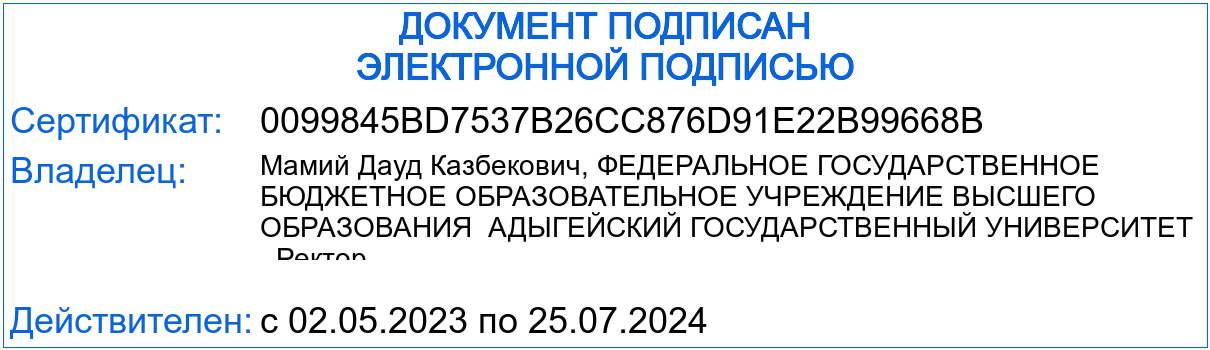 